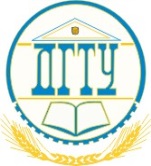 МИНИСТЕРСТВО НАУКИ И ВЫСШЕГО ОБРАЗОВАНИЯ РОССИЙСКОЙ ФЕДЕРАЦИИПОЛИТЕХНИЧЕСКИЙ ИНСТИТУТ (ФИЛИАЛ)ФЕДЕРАЛЬНОГО ГОСУДАРСТВЕННОГО БЮДЖЕТНОГО ОБРАЗОВАТЕЛЬНОГО УЧРЕЖДЕНИЯ ВЫСШЕГО ОБРАЗОВАНИЯ«ДОНСКОЙ ГОСУДАРСТВЕННЫЙ ТЕХНИЧЕСКИЙ УНИВЕРСИТЕТ»В Г. ТАГАНРОГЕ РОСТОВСКОЙ ОБЛАСТИПИ (филиал) ДГТУ в г. ТаганрогеКафедра «ГиСЭН»МЕТОДИЧЕСКИЕ УКАЗАНИЯ К ВКР38.03.01 ЭкономикаТаганрог 2022СОДЕРЖАНИЕ1	ОБЩИЕ ПОЛОЖЕНИЯВыпускная квалификационная работа – это работа научно- исследовательского характера. Написание и защита выпускной квалификационной работы (ВКР) является основным и заключительным этапом подготовки обучающихся по выбранному направлению. ВКР – это самостоятельное оригинальное научное исследование обучающегося, которое характеризует уровень теоретической подготовки молодого специалиста и наличие у него навыков практической работы, используемых для решения конкретных практических задач по избранному профилю. Работа должна быть написана на конкретных материалах предприятия (организации), где обучающийся проходил преддипломную практику, и исходить из реальных задач, стоящих перед предприятием.Значимость ВКР, ее теоретический уровень должны соответствовать задачам повышения рентабельности деятельности предприятия, выявление зон финансового риска, предотвращение банкротств.Подготовка ВКР состоит из нескольких этапов:выбор темы, обоснование актуальности и закрепление ее за обучающимся;выбор темы ВКР оформляется заявлением по утвержденной форме;составление с руководителем ВКР индивидуального задания в соответствии с темой исследования;подбор литературы, составление библиографии, ознакомление с законодательными актами, нормативными документами и другими источниками, относящимися к теме исследования;составление плана (содержания) работы;сбор фактического материала в статистических органах, подбор практического материала на предприятиях различных форм собственности, в рыночных структурах и других организациях по теме работы;обработка и анализ полученной информации с применением современных методов финансового и хозяйственного анализа, математико- статистических методов и др.;формулировка выводов, практических предложений и выработка рекомендаций по тематике работы;оформление ВКР в соответствии с установленными в Вузе требованиями;сдача ВКР руководителю для оценки возможности допуска к защите и написании им отзыва о работе;получение разрешения на защиту ВКР.Автор ВКР несет полную ответственность за научную самостоятельность и достоверность результатов проведенного исследования, за принятые решения и правильность всех данных, приведенных в своей работе.Основными задачами ВКР являются:углубление и закрепление теоретических и практических навыков в соответствии с требованиями в соответствии с федеральным государственным образовательным стандартом высшего образования - бакалавриат по направлению подготовки 38.03.01 Экономика;развитие навыков самостоятельной работы, овладение методикой научного исследования при решении разрабатываемых в ВКР проблемных вопросов;решение в рамках ВКР конкретных научно-практических задач в соответствии с темой и заданием.Целью защиты выпускной квалификационной работы, включая подготовку к процедуре защиты и процедуру защиты является систематизация и закрепление теоретических знаний, практических умений и профессиональных навыков в процессе их использования для решения конкретных задач в рамках выбранной темы исследования.Обучающемуся предоставляется право самостоятельного выбора темы ВКР по тематике, разработанной и утвержденной на кафедре. Не допускается выполнение работ на одинаковую тему по материалам одного и того же предприятия. По согласованию с руководителем ВКР и заведующим кафедрой обучающийся может в рамках требований к ВКР выбрать для написания тему, не включенную в рекомендованный перечень, а также несколько изменить ее название до утверждения приказа.Для обучающихся дневной формы обучения рекомендуется выбирать тему ВКР на третьем курсе. Заблаговременный выбор темы даст возможность выполнять курсовые работы по различным финансовым дисциплинам в соответствии с выбранной темой ВКР. Это позволит лучше изучить инструктивную и монографическую литературу по теме исследования еще при написании курсовых работ.При выборе темы ВКР и базы исследования следует ориентироваться на те из них, в рамках которых возможно решение новых экономических задач, стоящих перед конкретным предприятием. Выполнение работы позволяет обучающемуся не только исследовать проблему на теоретическом уровне, но и дать практические рекомендации по ее решению на конкретном предприятии. В качестве практического материала в ВКР используются данные того предприятия, на котором обучающийся проходил практику.Для успешного выполнения ВКР обучающийся должен знать:закономерности функционирования современной экономики и финансов на макро – и мезо уровнях;направления экономической и бухгалтерской политики;методики расчета экономических и финансовых показателей, отражающих осуществление финансовых процессов макро – и мезоуровня;правовые основы, содержание, цели и задачи функционирования банков; - основы управления капиталом и дивидендами в коммерческом банке;понятие кредитного риска и его значение для банковского дела, направления анализа кредитного риска;теоретические и методологические основы управления бухгалтерской деятельностью корпорации;способы и принципы регулирования рынка ценных бумаг. должен уметь:выявлять проблемы финансового характера при анализе конкретных ситуаций и предлагать способы их решения;анализировать и интерпретировать финансовую информацию, содержащуюся в отчетности хозяйствующих субъектов, органов государственной власти и местного самоуправления;использовать методы обоснования различных экономических и финансовых показателей;систематизировать показатели функционирования банковской системы;делать обобщения и самостоятельные выводы на основе статистических данных и аналитических показателей в области банковской деятельности;проводить оценку финансово-хозяйственной деятельности корпорации, выявлять основные тенденции в ее изменении;систематизировать и обобщать информацию об основных фондовых инструментах и использовать ее для решения конкретных экономических задач.Должен владеть:методами анализа финансовых процессов, протекающих на макро – и мезоуровнях экономики;методами анализа бухгалтерской информации, содержащейся в отчетности хозяйствующих субъектов, органов государственной власти и местного самоуправления;методами принятия эффективных решений на основе имеющейся бухгалтерской информации и результатов осуществленных финансовых расчетов;методикой анализа и оценки эффективности банковской деятельности;методами измерения банковской ликвидности;методами финансового управления корпорацией в рыночной экономике;инструментарием принятия инвестиционного решения, связанного с деятельностью на рынке ценных бумаг.Общими требованиями к содержанию ВКР являются:четкость и логическая последовательность изложения материала;правильное оформление работы в соответствии с требованиями Вуза;краткость и четкость формулировок, исключающих возможность неоднозначного толкования;конкретность изложения результатов работы;обоснованность рекомендаций и предложений.Для оказания помощи обучающемуся в выполнении ВКР выпускающая кафедра назначает научного руководителя по разработке отдельных вопросов по согласованию с заведующим кафедрой.Обучающийся имеет право:самостоятельно выбрать тему ВКР и согласовать ее с научным руководителем;определить базу исследования (предприятие, организацию) для выполнения ВКР.Обучающийся обязан:написать заявление на имя заведующего кафедрой на выполнение в соответствии с учебным планом и распоряжением выпускающей кафедры выбрать тему ВКР, определить базовое предприятие (организацию);в соответствии с графиком выполнения ВКР составить задание на эту работу совместно с руководителем;выполнять указания и рекомендации научного руководителя по ВКР;отчитываться перед научным руководителем о выполнении задания;представить работу на рецензирование и в Государственную аттестационную комиссию на защиту по утвержденному графику.Научный руководитель имеет право:выбрать обучающегося для научного руководства ВКР, при этом согласие обучающегося обязательно, что подтверждается соответствующим заявлением;определить тему ВКР по согласованию с обучающемся;привлечь обучающегося к выполнению НИР, связанных с темой ВКР;давать предложения по совершенствованию организации подготовки ВКР;приглашать обучающегося, не соблюдающего график-задание, с отчетом на заседание кафедры.Научный руководитель обязан:своевременно выдать обучающемуся задание на написание ВКР и контролировать его выполнение;проводить с обучающемся консультации по ВКР в соответствии с установленным графиком;информировать заведующего кафедрой о ходе выполнения ВКР;осуществлять контроль по выполнению графика написания ВКР;дать отзыв на законченную работу.2 ОРГАНИЗАЦИЯ ВЫПОЛНЕНИЯ ВЫПУСКНОЙ КВАЛИФИКАЦИОННОЙ РАБОТЫОбщую организацию выполнения ВКР осуществляет выпускающая кафедра. Организация выполнения ВКР включает:Назначение научного руководителя.Выбор и утверждение в соответствии с приказом по университету темы ВКР.Выдачу задания на ВКР.Организацию подготовки ВКР.Контроль за ходом выполнения работы.Указанные этапы работы являются общими для всех обучающихся. Содержание некоторых из них должно быть детализировано, а сроки их выполнения уточнены у руководителя.Назначение научного руководителя осуществляется приказом по представлению кафедры. Запись обучающихся к научным руководителям и выбор темы ВКР производится перед преддипломной практикой. Изменения в научном руководстве производятся с согласия обучающегося и научных руководителей (прежнего и нового). Изменения в научном руководстве и изменение темы ВКР после издания приказов об утверждении тем ВКР и назначении научных руководителей не допускаются.Выбор темы ВКР обучающийся осуществляет по согласованию с научным руководителем. Выпускающая кафедра предлагает примерную тематику работ, в которой находят отражение наиболее актуальные объекты, вопросы и проблемы экономики, и финансово-кредитной сферы. Для утверждения темы ВКР обучающийся пишет заявление на имя директора ПИ (филиала) ДГТУ (Приложение 1). Заведующий кафедрой вправе внести изменения и дополнения в тему работы по согласованию с научным руководителем с последующим уведомлением обучающегося. Согласованная тема ВКР оформляется «Заданием» на типовом бланке кафедры (Приложение 2). В задании содержатся указания о составе исходных данных, которые необходимо собрать студенту на предприятии, а также нормативные и инструктивные документы по теме. Кроме этого, в задании перечисляются проблемные (актуальные) вопросы темы, которые обучающийся должен раскрыть в работе на конкретных материалах хозяйства, предприятия. ВКР осуществляется в соответствии с полученным заданием и рекомендациями научного руководителя. Научный руководитель обязан со дня выдачи задания и до установленного кафедрой  срока сдачи ВКР проводить консультации и контроль по выполнению графика написания работы.Следует иметь в виду, что научный руководитель не является ни соавтором, ни редактором ВКР, и обучающийся не должен рассчитывать на то, что руководитель поправит имеющиеся в работе теоретические, методологические, стилистические и другие ошибки.В ходе подготовки и выполнения ВКР задачи научного руководителя изменяются в зависимости от стадии написания работы. На начальном этапе подготовки ВКР научный руководитель консультирует в выборе темы, рассматривает и корректирует план работы и дает рекомендации по списку литературы.В ходе дальнейшего выполнения работы научный руководитель является оппонентом, указывая обучающемуся на недостатки аргументации, композиции, стиля и т.д. и рекомендует, как лучше их устранить. К рекомендациям и замечаниям научного руководителя обучающийся может относиться критически. Он может учитывать их или отклонять по своему усмотрению, т.к. теоретически и методологически правильная разработка и освещение темы, а также качество содержания и оформления ВКР целиком и полностью лежат на ответственности обучающегося.После получения окончательного варианта ВКР научный руководитель является экспертом и составляет письменный отзыв, в котором всесторонне характеризует качество работы, отмечает положительные стороны, особое внимание обращает на имеющиеся отмеченные ранее недостатки, не устраненные автором, мотивирует возможность или нецелесообразность представления ВКР к защите. При этом руководитель не выставляет оценку ВКР, а только рекомендует или не рекомендует работу к защите.График подготовки ВКР конкретизируется при составлении «Задания».Обучающиеся, не выполняющие график выполнения ВКР без уважительной причины, отстраняются от защиты работы в соответствии с распоряжением деканата по представлению выпускающей кафедры. Обучающиеся, не выполняющие график по уважительной причине, должны своевременно ходатайствовать перед деканатом о предоставлении академического отпуска или переносе на более поздний срок защиты ВКР.СТРУКТУРА И ТРЕБОВАНИЯ К СОДЕРЖАНИЮ ВЫПУСКНОЙ КВАЛИФИКАЦИОННОЙ РАБОТЫВыпускная квалификационная работа должна включать:титульный лист (Приложение 2);задание на выполнение работы (Приложение 3);аннотацию на русском языке;аннотацию на иностранном языке;содержание;введение;основную текстовую часть работы;заключение;перечень использованных информационных ресурсов;приложения.Содержание ВКР оформляется в соответствии с установленным заданием.АННОТАЦИЯ должна содержать следующие сведения:объект исследования или разработки;цель работы;метод и методологию проведения работы;полученные результаты и их новизна.В её заключении должно быть обязательно указано: «Выпускная квалификационная работа изложена на страницах компьютерного (рукописного) текста и содержит рисунков, схем, таблиц, формул, приложений. Список использованных информационных ресурсов». При этом следует иметь ввиду, что все цифры (числа) пишутся прописью.Аннотация для выпускной квалификационной работы выполняется в соответствии с ГОСТ 7.9 на русском языке и на одном из иностранных языков и размещается на одном листе. Пример оформления дан в Приложении 4.«СОДЕРЖАНИЕ» - это перечень всех частей выпускной квалификационной работы со ссылкой на начальную страницу текста. В «Содержании» должно быть указано название глав, параграфов в точном соответствии с их названием по тексту работы. Название глав и параграфов должны быть сформулированы кратко и четко. Слово «Содержание» записывают в виде заголовка (симметрично тексту). Образец оформления дан в Приложении 5.Во «ВВЕДЕНИЕ» обосновывается выбор темы ВКР, формулируются цель обосновывается выбор темы ВКР, формулируются цель и задачи ВКР, объект и предмет исследования, приводится теоретическая и информационная базы исследования, апробация результатов исследования (при наличии).В качестве апробации результатов исследования указываются:Участие обучающегося в научных проектах, грантах,	конкурсах, выступления на конференциях и т.п.;имеющиеся научные публикации по теме исследования;справки о	внедрении (при наличии).Выбор темы ВКР обосновывается ее актуальностью, степенью разработанности, практической значимостью.Цель ВКР должна вытекать из необходимости раскрытия формулировки утвержденной темы исследования, задачи – из названий глав и параграфов.Объект исследования – конкретная исследуемая организация или экономическая категория, на которую направлено исследование, предмет исследования – направление деятельности этой организации (процесс, отношения, организация, эффективность и т.п.) или свойство экономической категории, подлежащее изучению. Предмет исследования чаще всего совпадает с темой ВКР или близок к ней.В качестве теоретической и методологической базы исследования приводятся труды отечественных и зарубежных авторов (6-7 фамилий), которые должны быть приведены в списке литературы. Информационной базой исследования могут быть: данные бухгалтерской и другой отчетности исследуемого объекта за конкретный отчетный период/периоды; статистические и иные данные об источниках фактического материала, который использован в ВКР; основные законодательные и нормативные акты, необходимые для раскрытия темы ВКР.По объему страниц «ВВЕДЕНИЕ» может достигать до 3 страниц.В выпускной квалификационной работе следует предусмотреть деление текста на «ГЛАВЫ» и «Параграфы». Каждая глава объединяет несколько параграфов. Объем всей текстовой части ВКР может достигать в среднем 60 страниц. Главы в работе по объему могут составлять 15-20 страниц. Однако следует придерживаться такого порядка, что объем материала по главам должен распределяться примерно одинаково. Параграфы должны содержать не менее 3-5 страниц.Первая глава ВКР, как правило, носит теоретический характер, в ней раскрывается с экономической точки зрения природа хозяйственного явления, исследуемого в работе. Теоретические исследования должны иллюстрироваться цифровыми данными (целесообразно использовать справочные и обзорные таблицы, графики) не только общего характера (допустим, данных статистического сборника), но и практическим материалом исследуемого предприятия.Вторая глава ВКР является преимущественно аналитической. В ней должны быть представлены результаты анализа экономической (в том числе инвестиционной и финансовой) деятельности объекта исследования на основе отчетных данных с применением различных методических приемов, с оценкой полученных результатов. Период анализа, как правило, должен составлять не менее 3-х лет.В ходе проведения ретроспективного анализа изучается динамика исследуемых процессов, выявляются тенденции и закономерности развития. Задачами студента являются объективная оценка полученных результатов анализа, выявление причин сложившегося положения и определение путей устранения недостатков.В этой главе студент должен самостоятельно провести расчеты, представить их и первичный фактический материал в виде наглядного иллюстративного материала – рисунков (графики, диаграммы, схемы) и таблиц. Иллюстративный материал служит целям анализа и подтверждением выводов по исследуемой проблеме. В конце главы должны содержаться выводы по результатам проведенного анализа, в том числе о выявленных нарушениях и недостатках организации исследуемых процессов, причинах, снижающих эффективность деятельности организации.Объем второй главы должен составлять, как правило, 20-40 % от всего объема ВКР.В третьей главе выпускной квалификационной работы на основе изученной теории и обработанного практического материала, а также выявленных в результате анализа недостатков, предлагаются конкретные пути решения проблемы, обосновываются выводы, формулируются оригинальные предложения, приводятся расчеты эффективности предлагаемых мер и финансово-экономических последствий их практической реализации. Предлагаемые мероприятия по решению исследуемой проблемы должны иметь соответствующее экономическое обоснование в виде экономических расчетов и прогнозов, подтверждающих эффективность предложенных мер, или логическую аргументацию. Объем третьей главы должен составлять, как правило, 15- 25 % от всего объема ВКР.Каждая ГЛАВА и Параграфы должны заканчиваться краткими выводами. Выводы представляют собой результат теоретического осмысления и критического анализа исследуемого вопроса. В выводах могут содержаться как отрицательные, так и положительные моменты действующей практики финансового анализа. Предложения и выводы должны быть нацелены на рационализацию учетных документов и регистров, выявление резервов, сокращение отчетности и т.д. Однако нельзя забывать о реальности и практической приемлемости вносимых предложений в ближайшее время.В разделе «ЗАКЛЮЧЕНИЕ» должен содержаться анализ результатов выполненной работы, который вытекает из предшествующего материала и содержать общие выводы, обобщенное изложение основных проблем, авторскую оценку работы с точки зрения решаемых задач, поставленных в выпускной квалификационной работе, данные о практической эффективности от внедрения рекомендаций или научной ценности решаемых проблем, с целью повышения рационального использования ресурсов предприятия. Совершенно неуместны общие, неконкретные предложения типа: «активизировать работу», «усилить борьбу», «добиться улучшения» и т.п. Такие предложения не несут никакой смысловой нагрузки и бесполезны для практики.В этом разделе применение цифрового материала в форме таблиц не делается. По объему страниц «ЗАКЛЮЧЕНИЕ» может достигать до 3 страниц.В раздел «ПРИЛОЖЕНИЯ» можно включить заполненные формы годовой финансовой отчетности за последний отчетный период – Бухгалтерский  баланс, Отчет о финансовых результатах, прочие формы если того требует исследуемая тематика, учетная политика опорного предприятия. Если исследуемое предприятие не составляет и не сдает финансовую отчетность, то приложению подлежат заполненные формы налоговой отчетности. В приложения следует включать вспомогательный материал, который в основной части работы загромождает текст. К вспомогательному материалу относятся промежуточные расчеты, таблицы вспомогательных цифровых данных, иллюстрации вспомогательного характера и т.п. Приложения необходимо располагать в порядке появления ссылок в тексте ВКР. Приложения обозначают заглавными буквами русского алфавита, при этом следует иметь ввиду, что такие буквы как О, Ё, З, Й, Ч, Ь, Ы, Ъ не используются.Каждое приложение начинают с новой страницы. При этом в верхней части страницы, посередине, приводят и выделяют полужирным шрифтом слово «Приложение», записанное строчными буквами с первой прописной, и обозначение приложения. Допускается размещение на одной странице двух (и более) последовательно расположенных приложений, если их можно полностью изложить на одной странице.ПЕРЕЧЕНЬ ИСПОЛЬЗОВАННЫХ ИНФОРАЦИОННЫХ РЕСУРСОВ включает в себя нормативные источники, пособия, справочники, каталоги, стандарты, инструкции, статьи, иностранные источники и должен состоять из не менее 15 источников.СБОР И ОБРАБОТКА ФАКТИЧЕСКОГО МАТЕРИАЛАСбор фактического материала является одним из важных этапов подготовки выпускной квалификационной работы. От правильного подбора фактического материала зависит своевременное и качественное написание выпускной квалификационной работы. Поэтому, прежде чем приступать к сбору материалов, следует продумать, какой именно фактический материал необходим для работы, и составить перечень необходимых материалов. Программа сбора материала должна быть разработана лишь после ознакомления обучающегося как со специальной литературой, так и с объектом, на базе которого выполняется ВКР. Программа сбора и анализа материалов носит индивидуальный характер.Материалы должны подбираться отдельно по каждому разделу развернутого плана выпускной квалификационной работы. Это обеспечит полноту собранного материала. График прохождения преддипломной практики следует построить так, чтобы на изучение вопросов, связанных с темой выпускной квалификационной работы, был отведен максимум времени.В процессе сбора и обработки фактического материала необходимо продумать и сформулировать предложения, направленные на улучшение организации и методологии финансового анализа.При освещении вопросов налогообложения необходимо рассмотреть не только объекты налогообложения, ставки, имеющиеся льготы по основным видам налогов, но и дать рекомендации по минимизации налогов, уплачиваемых предприятием. В этом случае в качестве приложения обязательно должны быть приложены необходимые формы бухгалтерской финансовой и статистической отчетности.При изучении различных участков работы предприятия или предприятия в целом следует использовать разнообразные методы исследований: статистический, монографический, расчетный, балансовый, экстраполяции, абстрактно-логический, математический и другие. Все эти методы могут быть использованы при выполнении выпускной квалификационной работы по финансовому и экономическому анализу хозяйственной деятельности.После сбора, систематизации и обобщения фактического материала обучающийся приступает к написанию выпускной квалификационной работы.НАПИСАНИЕ ТЕКСТА ВЫПУСКНОЙ КВАЛИФИКАЦИОННОЙ РАБОТЫИзложение материала в работе должно быть последовательным и логичным. Все разделы работы должны быть связаны между собой. Следует обращать внимание на логические переходы от одной главы к другой, от параграфа к параграфу, а внутри параграфа от одного вопроса к другому.Главы выпускной квалификационной работы делятся на параграфы. Работа должна быть написана добротным литературным языком, мысли изложены ясно и немногословно. Поменьше допускать общих рассуждений, не увлекаться пересказом общеизвестных истин и положений, избегать повторений, не перегружать текст цифрами. Одни и те же цифры должны употребляться в одном месте, в таблице или в тексте.Каждая глава, каждый параграф должен носить не описательный характер, а конкретное изложение по рассматриваемому вопросу исходя из действующей практики. В результате изучения конкретного материала следует обобщить передовой опыт работы организации, выявить недостатки в его работе, наметить пути дальнейшего повышения его эффективности в условиях рыночной экономики.Иллюстрируя отдельные положения работы цифровыми материалами из справочников, монографий и других литературных источников, а также цитируя различных авторов, необходимо давать соответствующие ссылки на источники. Ссылки на источники следует приводить в тексте работы после цитаты в квадратных скобках.При изложении в выпускной квалификационной работе спорных вопросов темы необходимо приводить мнение различных авторов. Если в работе критически рассматривается точка зрения какого-либо автора, его мысль следует излагать без сокращения. Только при этом условии критика может быть объективной. Обязательным, при наличии различных концепций к решению изучаемой проблемы, является сравнение рекомендаций, содержащихся в действующих инструкциях и работах различных авторов. С учетом практики исследуемого предприятия, обучающийся обосновывает свое мнение по спорному вопросу или соглашается с одной из уже имеющихся точек зрения, выдвигая соответствующие аргументы.Наличие ссылок, пусть даже многочисленных, только подчеркивает научную добросовестность автора работы и отсутствие плагиата.Большое значение имеет наличие в тексте выпускной квалификационной работы схем, графиков, диаграмм. Схемы организации технологии, учета и анализа способствуют не только повышению наглядности и убедительности материала, но и более глубокому раскрытию сущности явлений. Они повышают культуру изложения, позволяют в лаконичной форме отразить полноту знаний студента в исследуемых вопросах.Одной из наиболее доходчивых и убедительных форм изложения содержания является правильно составленная таблица. Следует избегать неточного названия таблиц, например, когда в названии не получает отражение сказуемое, множественность показателей в сказуемом для решения одного и того же вопроса, их бессистемность. Таблица не должна быть громоздкой.Требует внимания стилистика, язык и оформление выпускной квалификационной работы. В тексте документа не допускается:применять обороты разговорной речи;применять произвольные словообразования.Изложение текста должно быть от третьего лица.Научный руководитель редактирует работу дважды: первый раз непосредственно после написания каждой главы, второй раз – после окончания всей работы. Законченные главы ВКР сдаются научному руководителю на проверку в соответствии с утвержденным графиком работы.Проверенная глава должна быть доработана в соответствии с полученными от научного руководителя замечаниями. После того, как написаны и доработаны все разделы ВКР, последняя сдается руководителю на проверку. Научный руководитель после проверки работы пишет отзыв.Ко внешнему оформлению ВКР предъявляются высокие требования. Законченная выпускная квалификационная работа должна быть отпечатана и переплетена. Титульный лист является первым листом работы, приложения не входят в объем ВКР, но их следует пронумеровать. Нумерация листов ВКР и приложений должна быть сквозной.ЗАЩИТА ВЫПУСКНОЙ КВАЛИФИКАЦИОННОЙ РАБОТЫВыполненная в чистом варианте выпускная квалификационная работа подписывается автором работы на титульном листе и сдается руководителю. На титульном листе работы научный руководитель расписывается и дает рекомендацию к защите работы или указывает на имеющиеся недостатки в работе и отправляет ее на доработку.На одобренную к защите ВКР руководитель пишет отзыв, где указывает на имеющиеся недостатки в работе и дает рекомендацию к ее защите, после этого расписывается на титульном листе.На титульном листе также должны быть проставлены подписи лиц, которые были ответственны за нормоконтроль работы. В отзыве должны быть отмечены: актуальность темы, практическая значимость для предприятия сделанных дипломником выводов и предложений и возможность их внедрения, а также отмечаются недостатки работы при их наличии.Характеризуется также самостоятельность обучающегося в разработке выбранной темы, степень овладения им методов исследования, его профессиональная подготовленность.В конце отзыва руководитель дает заключение о соответствии работы предъявляемым требованиям и возможности её допуска к защите.Срок для представления отзыва устанавливается в пределах срока, предусмотренного в графике, но не менее 3-х дней до дня защиты работы в ГАК.Допущенная к защите выпускная квалификационная работа в переплетенном виде утверждается и заверяется датой и подписью заведующего кафедрой. Отзыв прилагается к ВКР в свободном виде (не подшиваются). ВКР вместе с отзывом и рецензией обучающийся представляют секретарю ГАК в день защиты или за день до защиты.Обучающийся, получив положительный отзыв о выпускной квалификационной работе от научного руководителя и разрешение о допуске к защите, должен подготовить доклад (до 7 минут). В докладе должны быть четко и кратко изложены основные положения работы. При этом для большей наглядности целесообразно пользоваться проектирующим изображение аппаратом, подготовив заблаговременно необходимый для этого материал, согласованный с руководителем. Краткий доклад может быть подготовлен письменно, но выступать на защите следует свободно, «своими словами», не зачитывая текст.Подготовка к защите выпускной квалификационной работы представляет собой важную и ответственную работу. Важно не только написать высококачественную работу, но и уметь квалифицированно ее защитить. Высокая оценка руководителя и рецензента может быть снижена из-за плохой защиты. Для успешной защиты необходимо хорошо подготовить доклад. В нем следует сказать о том, что сделано лично автором, чем он руководствовался при исследовании темы, что является предметом изучения, какие методы использованы при изучении рассматриваемой проблемы, какие новые результаты достигнуты в ходе исследования и каковы вытекают из исследования основные выводы. Эта общая схема доклада; более конкретно его содержание определяется дипломником совместно с научным руководителем.Доклад не должен быть перегружен цифровыми данными, которые могут приводиться только в том случае, если они необходимы для доказательства или иллюстрации того или иного вывода.По окончании доклада обучающемуся задают вопросы председатель ГАК, члены комиссии, присутствующие. Вопросы могут относиться к теме работы, специального курса или экономической теории, поэтому перед защитой целесообразно восстановить в памяти весь курс и особенно те разделы, которые имеют прямое отношение к ВКР. При этом разрешается пользоваться своей работой. По докладу и ответам на вопросы ГАК делает вывод о широте кругозора обучающегося, его эрудиции, умении публично выступать и аргументировано отстаивать свою точку зрения при ответах на вопросы.После ответов обучающегося на вопросы зачитывается отзыв научного руководителя, в котором излагаются особенности данной работы, отношение слушателя к своим обязанностям, отмечаются положительные и отрицательные стороны работы. Затем, при необходимости, предоставляется заключительное слово защищающемуся.Оценка результата защиты ВКР производится на закрытом заседании ГАК. При оценке принимаются во внимание оригинальность и научно- практическое значение темы, качество выполнения и оформления работы, а также содержательность доклада и ответов на вопросы. Результаты защиты ВКР определяются оценками «отлично», «хорошо», «удовлетворительно», «неудовлетворительно». Оценка объявляется в тот же день после окончания защиты всех работ на открытом заседании ГАК и после оформления протоколов заседания ГАК.ПРИЛОЖЕНИЯПриложение 1В приказ 	 	Директор  	 	И.О. Фамилия «____» _____________20___г.     				  от обучающегося гр.  	 	контактный телефон ЗАЯВЛЕНИЕ Прошу разрешить мне выполнение выпускной квалификационной работы по направлению подготовки/специальности 	код 	наименование направления/специальности на тему                    наименование темыпод руководством  уч. степень, уч. звание, должность и подразделение, Фамилия Имя Отчество (полностью) руководителя Обоснование заполняется при выборе темы или руководителя вне утвержденного списка Консультант (консультанты) уч. степень, уч. звание, должность и подразделение Фамилия Имя Отчество (полностью)   «____» _______20___г. 	            дата  					подпись  				И.О. Фамилия обучающегося СОГЛАСОВАНО:	уч. степень, уч. звание, должность и	 	дата 	 	подпись 	                        И.О. Фамилия 	подразделение 						руководителя ВКР	должность руководителя курирующего	 	дата 	 	подпись 	                        И.О. Фамилия                                   подразделения 		Приложение 2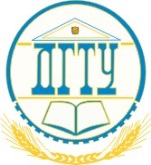 МИНИСТЕРСТВО НАУКИ И ВЫСШЕГО ОБРАЗОВАНИЯ РОССИЙСКОЙ ФЕДЕРАЦИИПОЛИТЕХНИЧЕСКИЙ ИНСТИТУТ (ФИЛИАЛ) ФЕДЕРАЛЬНОГО ГОСУДАРСТВЕННОГО БЮДЖЕТНОГО ОБРАЗОВАТЕЛЬНОГО УЧРЕЖДЕНИЯ ВЫСШЕГО ОБРАЗОВАНИЯ«ДОНСКОЙ ГОСУДАРСТВЕННЫЙ ТЕХНИЧЕСКИЙ УНИВЕРСИТЕТ» В Г. ТАГАНРОГЕ РОСТОВСКОЙ ОБЛАСТИПИ (филиал) ДГТУ в г. ТаганрогеФакультет «___________________________________»наименование факультета Кафедра «___________________________________»наименование кафедры ВЫПУСКНАЯ КВАЛИФИКАЦИОННАЯ РАБОТА Тема:«_________________________________________________________________________________________________________________________________________________________»Направление подготовки/специальность  _____________   			 	_____________     код	 	             наименование направление подготовки /специальностиНаправленность (профиль) ___________________________________________________________Обозначение ВКР  ___________ 				Группа ___________________Обучающийся 			___________________      _______________________________						подпись, дата			И.О. ФамилияРуководитель ВКР 					________					___	    подпись, дата				 должность, И.О. Фамилия	 Таганрог202__  Приложение 3МИНИСТЕРСТВО НАУКИ И ВЫСШЕГО ОБРАЗОВАНИЯ РОССИЙСКОЙ ФЕДЕРАЦИИПОЛИТЕХНИЧЕСКИЙ ИНСТИТУТ (ФИЛИАЛ) ФЕДЕРАЛЬНОГО ГОСУДАРСТВЕННОГО БЮДЖЕТНОГО ОБРАЗОВАТЕЛЬНОГО УЧРЕЖДЕНИЯ ВЫСШЕГО ОБРАЗОВАНИЯ«ДОНСКОЙ ГОСУДАРСТВЕННЫЙ ТЕХНИЧЕСКИЙ УНИВЕРСИТЕТ» В Г. ТАГАНРОГЕ РОСТОВСКОЙ ОБЛАСТИПИ (филиал) ДГТУ в г. ТаганрогеФакультет «___________________________________»наименование факультета Кафедра «___________________________________»наименование кафедры ЗАДАНИЕ на выполнение выпускной квалификационной работыТема:«_________________________________________________________________________________________________________________________________________________________»Обучающийся __________________________________________________					фамилия, имя, отчество полностьюОбозначение ВКР		 ___________ Группа ___________________Тема утверждена приказом по ПИ (филиалу) ДГТУ в г.Таганроге от «___»________20__г.Срок представления ВКР к защите «___» ___________ 20__ г.Исходные данные для выполнения квалификационной работы:____________________________________________________________________________________________________________________________________________________________________________________________________________________________________________________________________________________________________________________________________________________Содержание выпускной квалификационной работы:Введение:____________________________________________________________________________________________________________________________________________________________________________________________________________________________________________________________________________________________________________________________________________________Наименование и краткое содержание разделов:1___________________________________________________________________________________________________________________________________________________________________________________________________________________________________________________________________________________________________________________________________________________2___________________________________________________________________________________________________________________________________________________________________________________________________________________________________________________________________________________________________________________________________________________3__________________________________________________________________________________________________________________________________________________________________________________________________________________________________________________________________________________________________________________________________________________Заключение:____________________________________________________________________________________________________________________________________________________________________________________________________________________________________________________________________________________________________________________________________________________Перечень графического и иллюстративного материалов:1.________________________________________________________________________________________________________________________________________________________________________2.________________________________________________________________________________________________________________________________________________________________________3.________________________________________________________________________________________________________________________________________________________________________Руководитель ВКР			______________ 		____________________ 	                                                                                                 подпись, дата	должность, И.О.ФамилияЗадание принял к исполнению		______________ 		____________________ 	подпись, дата		И.О.ФамилияПриложение 4СОДЕРЖАНИЕВведениеТеоретические аспекты эффективности использования основного капитала предприятияПонятие и сущность основного капитала предприятияСостав и источники формирования и использования основного капитала предприятияПоказатели оценки эффективности использования основного капитала предприятияОценка эффективности использования основного капитала ПАО «Детский мир»Организационно-экономическая характеристика ПАО «Детский мир»Анализ динамики и структуры основного капитала ПАО «Детский мир»Анализ показателей эффективного использования основного капитала ПАО «Детский мир»Пути повышения эффективности использования основного капитала ПАО «Детский мир»Характеристика мероприятий, направленных на повышение эффективности использования основного капиталаОценка эффективности предложенных мероприятийЗаключениеПеречень использованных информационных ресурсовПриложениеПриложение 5АННОТАЦИЯТема выпускной квалификационной работы: «Эффективность использования основного капитала предприятия и пути ее повышения (по материалам ПАО «Детский мир»), трех глав, заключения и перечня использованных информационных ресурсов. Первая глава работы посвящена рассмотрению сущности эффективности использования основного капитала предприятия. Во второй главе проводится оценка эффективности использования основного капитала ПАО «Детский мир». В третьей главе разработаны мероприятия по повышению эффективности использования основного капитала ПАО «Детский мир».Научная новизна исследования состоит в разработке теоретических и методических рекомендаций по повышению эффективности использования основного капитала исследуемого предприятия.Результатом выпускной квалификационной работы является разработка предложений по повышению эффективности использования основного капитала предприятия.Полученные результаты и выводы готовы для практической реализации с целью повышения эффективности деятельности ПАО «Детский мир»».Выпускная квалификационная работа выполнена на 59 страницах компьютерного текста, содержит 12 таблиц, 25 источников литературы.ANNOTATIONThe theme of the final qualifying work: "The efficiency of the use of the fixed capital of the enterprise and ways to improve it (based on the materials of PJSC Detsky Mir), three chapters, conclusions and a list of information resources used. The first chapter of the work is devoted to the consideration of the essence of the efficiency of using the fixed capital of the enterprise. The second chapter evaluates the efficiency of the use of the fixed capital of PJSC Detsky Mir. In the third chapter, measures have been developed to improve the efficiency of the use of the fixed capital of PJSC Detsky Mir.The scientific novelty of the study consists in the development of theoretical and methodological recommendations for improving the efficiency of the use of the fixed capital of the enterprise under study.The result of the final qualification work is the development of proposals to improve the efficiency of the use of the fixed capital of the enterprise.The obtained results and conclusions are ready for practical implementation in order to increase the efficiency of the activities of PJSC Detsky Mir."The final qualifying work is made on 59 pages of computer text, contains 12 tables, 25 literature sources.Приложение 6РЕКОМЕНДУЕМАЯтематика выпускных квалификационных работ1. Анализ и оценка эффективного использования основных средств организации2.	Оборотные средства, показатели и эффективность их использования в организации3.	Совершенствование управления оборотным капиталом организации4.	Анализ и оценка экономического потенциала организации 5.	Особенности формирования и эффективность распределения прибыли предприятия (на примере …)6.	Резервы роста прибыли в организации7.	Разработка мероприятий по повышению эффективности ценовой политики на предприятии8.	Совершенствование ценообразования в организации9.	Анализ и пути снижения издержек предприятия (организации, фирмы)10.	Анализ управления затратами на предприятии (организации, фирме) и пути совершенствования11.	Анализ и оценка состояния дебиторской задолженности организации12.	Анализ и оценка состояния кредиторской задолженности организации13.	Анализ и совершенствование организационной структуры управления организацией (на примере…)14.	Анализ структуры управления организацией и разработка предложений по ее совершенствованию15.	Анализ использования трудовых ресурсов организации16.	Кадровый потенциал организации и основные направления по его повышению17.	Особенности нормирования и организации оплаты труда организации (на примере …)18.	Разработка предложений по совершенствованию оплаты труда в организации19.	Анализ производительности труда в организации и пути ее повышения20.	Антикризисное управление как метод финансового оздоровления организации21.	Оценка вероятности банкротства организации и пути повышения ее платежеспособности22.	Формирование стратегии финансового оздоровления хозяйствующих субъектов23.	Анализ и оценка платежеспособности, ликвидности и финансовой устойчивости организации24.	Анализ финансового состояния организации и разработка предложений по его улучшению25.	Анализ и разработка предложений по совершенствованию финансово-хозяйственной деятельности организации26.	Анализ и оценка финансовых результатов деятельности организации27.	Лизинг как инструмент финансирования инвестиционных и/или инновационных проектов организации28.	Оценка и пути повышения эффективности маркетинговой деятельности организации29.	Анализ и совершенствование маркетинговой деятельности организации (на примере…)30.	Анализ оценки эффективности инвестиционных и/или инновационных проектов31.	Инновационная деятельность организации и пути ее совершенствования32.	Бизнес-планирование деятельности организации33.	Разработка бизнес-плана создания предприятия (на примере …)34.	Выбор и обоснование стратегии организации35.	Внешний анализ при формировании стратегических целей предприятия36.	Внутренний анализ при формировании стратегических целей предприятия37.	Разработка функциональной стратегии (ценовой, финансовой, маркетинговой, рекламной, инновационной) организации38.	Формирование логистической системы (коммерческой, производственной) организации 39.	Методы оценки конкурентоспособности продукции (работ, услуг) на внутреннем (внешнем) рынке40.	Анализ конкурентоспособности организации и разработка комплекса мер по ее повышению41.	Анализ конкурентоспособности товара и разработка комплекса мер по ее повышению42.	Роль и место управленческого учета в повышении эффективности деятельности организации43.	Тема, предложенная студентомОбщие положения3Организация выполнения выпускной квалификационной работы7Структура и требования к содержанию выпускной квалификационной работы9Сбор и обработка фактического материала13Написание текста выпускной квалификационной работы14Защита выпускной квалификационной работы16Приложения18